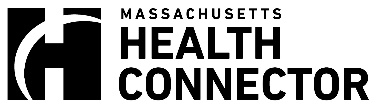 Declaración jurada para verificarEstado de reclusión
Cuando usted nos envíe este formulario, por favor incluya una copia de la carta que le enviamos pidiéndole una prueba de estado de reclusión. La carta se llama “Solicitud de información”.
PASO 1	
Denos su información personal. Por favor escriba en letra de imprenta..PASO 2
Lea este formulario y fírmelo.…………………………………………………………………………………………Firma del solicitante, afiliado o representante autorizadoFecha (MM/DD/YYYY) …………………………PASO 3
Firme este formulario y envíelo de una de estas 3 maneras..1. Por fax:  (857) 323-83002. Por correo postal:: Health Insurance Processing Center, P.O. Box 4405, Taunton, MA 027803. Personalmente: Centros de Inscripción de MassHealth 45 Spruce Street, Chelsea, MA 02150100 Hancock Street, 6th Floor, Quincy, MA 0217188 Industry Avenue, Suite D, Springfield, MA 0110421 Spring Street, Suite 4, Taunton, MA 02780367 East Street, Tewksbury, MA 01876The Schrafft Center, 529 Main Street, Floor M, Charlestown, MA 02129Centros de atención sin cita previa del Health Connector 133 Portland Street, Boston, MA 0211463 Main Street, Brockton, MA 02301146 Main Street, Worcester, MA 01608¿Tiene preguntas? 
Llame al Health Connector al (877) MA ENROLL, (877) 623-6765 o TTY: (877) 623-7773. O llame a MassHealth al (800) 841-2900 o TTY: (800) 497-4648..AFF-IS ES (11/19) Nombre Inicial del 2.o nombre Apellido(s) Fecha de nacimiento (MM/DD/AAAA) ID de ref. (opcional) Número de Seguro Social ID de MassHealth (opcional) A continuación, por favor marque con un círculo la opción correcta, firme y escriba la fecha. Luego, envíenos este formulario. Yo no estoy en prisión. Yo fui liberado/a de prisión recientemente. Fecha de liberación  ……………………….  Yo estoy en prisión  ¿Está usted a la espera de juicio? Yes NoAl firmar a continuación, juro bajo pena de perjurio que todo lo declarado en este formulario es verdadero y completo a mi leal saber y entender. Entiendo que si no digo la verdad, mi cobertura del seguro de salud podría finalizar y que quizá deba reembolsar a Massachusetts por cualquier crédito fiscal o beneficios de salud que tenga. 